NávrhOPATRENIAMinisterstva zdravotníctva Slovenskej republikyz ... 2019,ktorým sa  ustanovujú podrobnosti o minimálnych požiadavkách na personálne zabezpečenie a materiálno-technické vybavenie ambulancie dopravnej zdravotnej služby a dispečingu, podrobnosti o označovaní ambulancie dopravnej zdravotnej služby, označovaní ochranných odevov a vzor žiadanky na prepravuMinisterstvo zdravotníctva Slovenskej republiky podľa § 8 ods. 5 zákona č. 578/2004 Z. z. o poskytovateľoch zdravotnej starostlivosti, zdravotníckych pracovníkoch, stavovských organizáciách v zdravotníctve a o zmene a doplnení niektorých zákonov v znení zákona č. ..../2019 Z. z. (ďalej len „zákon“) ustanovuje:§ 1Priestorové, materiálno-technické a personálne vybavenie dispečingu je uvedené v prílohe č. 1. § 2Personálne zabezpečenie a materiálno - technické vybavenie ambulancie dopravnej zdravotnej služby sú uvedené v prílohe č. 2.§ 3Podrobnosti o označovaní dispečingu a ambulancie dopravnej zdravotnej služby je uvedené v prílohe č. 3.§ 4Podrobnosti o označovaní ochranných odevov dispečerov a pracovníkov ambulancie dopravnej zdravotnej služby je uvedené v prílohe č. 4.§ 5Vzor žiadanky na prepravu je uvedený v prílohe č. 5.§ 6ÚčinnosťToto opatrenie nadobúda účinnosť 17. mája 2019.Príloha č. 1Priestorové, materiálno-technické a personálne vybavenie dispečinguA. Základné funkčné priestory tvoriaa) priestorové vybavenie dispečingu je1. miestnosť dispečera podľa osobitného predpisu),2. denná miestnosť s kuchynskou linkou, 3. šatňa, umývadlo, toaleta, sprchovací kút,4. priestor s výlevkou na upratovanie a čistiacimi potrebami,b) priestorové vybavenie stanice ambulancie dopravnej zdravotnej služby1) je	1. miestnosť s kuchynskou linkou,2. šatňa, umývadlo, toaleta, sprchovací kút,3. priestor s výlevkou na upratovanie a čistiacimi potrebami,4. príručný sklad s pomôckami pre prepravu imobilných pacientov, pre prepravu nadrozmerných pacientov a pre prepravu detských pacientov v jednotlivých vekových obdobiach podľa osobitného predpisu), zdravotníckymi pomôckami, vákuový matrac na prepravu pacienta a vak prvej pomoci,   c) odstavné a parkovacie plochy s rozlohou podľa osobitného priestoru),d) priestory na umývanie, dezinfekciu a údržbu ambulancií dopravnej zdravotnej služby; tieto priestory môžu byť zabezpečené zmluvným vzťahom s iným pracoviskom.Priestorové vybavenie stanice ambulancie dopravnej zdravotnej služby a odstavné a parkovacie plochy môžu byť zriadené aj samostatne.B. 1 Materiálno-technické vybavenie dispečingutechnické podmienky na nepretržité telekomunikačné prepojenie s operačným strediskom tiesňového volania záchrannej zdravotnej služby a prenos informácií vrátane satelitného monitorovania vozidla ambulancie dopravnej zdravotnej služby,telefónna linka na prevzatie požiadaviek na prepravu,technické zabezpečenie na spojenie s ambulanciami dopravnej zdravotnej služby, technické zabezpečenie na nahrávanie prichádzajúcich hovorov a odchádzajúcich hovorov,pracovný stôl,stolička,uzamykacia skriňa,počítač s pripojením na internet.B. 2 Materiálno-technické vybavenie stanice ambulancie dopravnej zdravotnej službytechnické zabezpečenie na spojenie s dispečingom,pracovný stôl,stolička,uzamykacia skriňa na evidenciu a archiváciu záznamov o preprave a žiadaniek na prepravu, počítač s pripojením na internet.C. Personálne vybavenie dispečingu tvorí najmenej jeden operátor dispečingu s ukončeným stredoškolským vzdelaním a je preškoľovaný v akreditovanom kurze prvej pomoci každých 12 mesiacov v rozsahu 16 hodín príslušnou akreditovanou inštitúciou. Príloha č. 2Personálne zabezpečenie a materiálno - technické vybavenie ambulancie dopravnej zdravotnej služby Materiálno-technické vybavenie ambulancie dopravnej zdravotnej službyAmbulancia dopravnej zdravotnej služby, spĺňajúca kategóriu dopravného prostriedku A2 podľa osobitného predpisu), ak ide o prepravu osoby, ktorá je vybavená rádiokomunikačným zariadením alebo mobilným telefónom,GPS monitoringom,registračnou pokladňou podľa osobitného predpisu),polohovateľným nosidlom so sklopným odnímateľným polohovacím podvozkom a s bezpečnostnými popruhmi pre pacienta - odporúčané s nosnosťou minimálne 150 kg,transportným kreslom alebo schodolezom,automatickým externým defibrilátorom (AED),vakom prvej pomoci obsahujúcimesmarchovo škrtidlo, fixačný golier,fixačná dlaha na hornú končatinu, pre opakované použitie – krátka,fixačná dlaha na dolnú končatinu, pre opakované použitie – dlhá,pinzeta,dýchacie rúško,multifunkčný záchranársky peán,tlakový obväz 3 ks,elastický obväz, šírka 6 cm 3 ks,hydrofilový obväz 3 ks,sterilné štvorce 5 ks,trojrohá šatka 2 ks,pruban rôznej veľkosti 1 ks, izotermická fólia  2 ks,leukoplast  1 ks,chirurgické jednorazové rukavice,jednorázové vrecká na zvracanie,dezinfekčný roztok,preväzové nožnice,nesterilné rukavice 5 párov,jednorázová rúškadezinfekčný prostriedok na ruky.Ambulancia dopravnej zdravotnej služby, spĺňajúca kategóriu osobného vozidla osobitne upraveného a vybaveného okrem bodu 1 písm. a) až c), f) a g) aj výstražným svetelným a zvukovým zariadením.Pri preprave biologického materiálu je ambulancia dopravnej zdravotnej služby podľa prílohy č. 2 písmena A bodov 1 a 2 vybavená autochladničkou s možnosťou zapojenia do zapaľovania v ambulancii dopravnej zdravotnej služby.Ambulancia dopravnej zdravotnej služby je personálne zabezpečená vodičom, ktorý má 21 a viac rokov, spĺňa podmienky vedenia vozidla s právom prednostnej jazdy a je preškoľovaný v akreditovanom kurze prvej pomoci každých 12 mesiacov v rozsahu 16 hodín príslušnou akreditovanou inštitúciou. Pri preprave imobilného pacienta alebo pacienta, ktorého zdravotný stav vyžaduje asistenciu a materiálno-technické vybavenie ambulancie dopravnej zdravotnej služby vyžaduje manipuláciu, asistenciu dvoch osôb, poskytovateľ ambulancie dopravnej zdravotnej služby zabezpečí ďalšieho pracovníka ambulancie dopravnej zdravotnej služby, ktorý má 18 a viac rokov a je preškoľovaný v akreditovanom kurze prvej pomoci každých 12 mesiacov v rozsahu 16 hodín príslušnou akreditovanou inštitúciou. Príloha č. 3Podrobnosti o označovaní dispečingu a ambulancie dopravnej zdravotnej služby	Dispečing ambulancie dopravnej zdravotnej služby vrátane stanice ambulancie dopravnej zdravotnej služby sa označujú vyhradeným znakom ambulancie dopravnej zdravotnej služby, ktorého vzor je uvedený v prílohe č. 6.  1. Označenie dispečingu ambulancie dopravnej zdravotnej služby obsahuje vyhradený znak dopravnej zdravotnej služby podľa prílohy č. 6,  nápis „Dispečing ambulancie dopravnej zdravotnej služby“, názov poskytovateľa zdravotnej starostlivosti.2. Označenie stanice ambulancie dopravnej zdravotnej služby obsahuje vyhradený znak ambulancie dopravnej zdravotnej služby podľa prílohy č. 6, nápis „Stanica dopravnej zdravotnej služby“, názov poskytovateľa zdravotnej starostlivosti. 3. Ambulancie dopravnej zdravotnej služby majú karosériu farby biela, po obvode vozidla jeden pás so šírkou najmenej 100 mm vo farbe signálna červená, na bočných stranách vozidla nápis „DOPRAVNÁ ZDRAVOTNÁ SLUŽBA“ s výškou písma najmenej 100 mm, vyhradený znak dopravnej zdravotnej služby podľa prílohy č. 6  s priemerom kruhu minimálne 300 mm, logo poskytovateľa zdravotnej starostlivosti alebo názov poskytovateľa zdravotnej starostlivosti s výškou písma najmenej 100 mm, reflexný pás podľa osobitného predpisu zistiť – reflexný pás. Príloha č. 4Podrobnosti o označovaní ochranných odevov dispečerov a pracovníkovambulancie dopravnej zdravotnej služby Ochranný odev dispečerov a pracovníkov ambulancie dopravnej zdravotnej služby, jeho farba a reflexné označenie spĺňajú kritéria podľa osobitného predpisu). Na vrchnom ochrannom odeve dispečerov a pracovníkov ambulancie dopravnej zdravotnej služby jevpredu na ľavej strane hrudníka alebo pravej strane hrudníka umiestnená menovka s menom, priezviskom, znakom dopravnej zdravotnej služby podľa prílohy č. 6 a názvom poskytovateľa ambulancie dopravnej zdravotnej služby,na chrbte umiestnený nápis „DOPRAVNÁ ZDRAVOTNÁ SLUŽBA“. Príloha č. 5Vzor žiadanky na prepravuPríloha č. 6Vzor znaku ambulancie dopravnej zdravotnej služby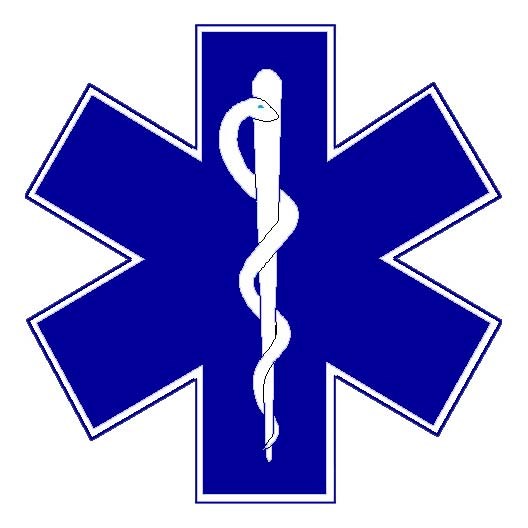 Žiadanka na prepravu osoby/biologického materiáluMeno a Priezvisko: .....................................................................................................................Dátum narodenia: .............................................. kód zdravotnej poisťovne: ............................Bydlisko: ....................................................................................................................................Dátum, čas a miesto pristavenia ambulancie: ............................................................................Kód (MKCH): .................... Osoba je: chodiaca*/  sediaca */  ležiaca*/  so sprievodcom* Odôvodnenie prepravy sprievodcu: ............................................................................................Meno a priezvisko sprievodcu: ...................................................................................................Preprava: z ...............................................................do ..............................................................Odôvodnenie prepravy osoby: .........................................................................................................................................................................................................................................................Dátum: ...............................................................................................................          ..............................................................................Kód odosielajúceho lekára/oddelenia           Meno, priezvisko, podpis a odtlačok pečiatky                                                                       ošetrujúceho lekára